Муниципальное бюджетное дошкольное образовательное учреждение Полевского городского округа «Детский сад № 32»План работы по«Нравственно-патриотическому воспитанию детей старшего дошкольного возраста»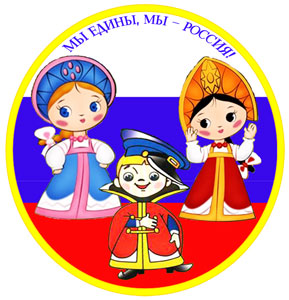 Воспитатель первой квалификационной категорииШурманова Светлана ВладимировнаГ. ПолевскойТема: «Нравственно-патриотическое воспитание детей старшего дошкольного возраста»Цель: повышение компетентности педагога теоретического, научно-методического уровня, профессионального мастерства и компетентности в данном вопросе. Задачи:- изучить и проанализировать методическую литературу по данной теме;- воспитание гражданина и патриота своей страны, формирование нравственных ценностей;- создание развивающей предметно-пространственной среды, способствующей этому воспитанию;- организация активного взаимодействия с семьями воспитанников.Ожидаемый результат:        Работа по нравственно-патриотическому воспитанию сформирует у дошкольников представление о родной стране, об истории своей малой Родины и России, обеспечит у детей желание быть патриотом своей Родины, чувствовать себя ответственным за все то, что в ней происходит.ЭтапыСрокиПрактическая деятельностьдиагностическийсентябрьподбор материала, литературы по теме;первичное выявление уровня патриотизма детей;прогностическийсентябрьопределение целей и задач;планирование работы с детьми и сотрудничество с родителями по следующим блокам:«Я и моя семья»«Детский сад»«Родная природа»«Родной город»«Родная страна»прогнозирование результатовпрактическийсентябрь-майработа по перспективному планированию;изготовление информационных стендов, папок передвижек;консультации, собрания, беседы для родителей.обобщающиймайповторное исследование уровня патриотизма детей; отчет по теме.